ЧЕРКАСЬКА ОБЛАСНА РАДАГОЛОВАР О З П О Р Я Д Ж Е Н Н Я15.05.2024                                                                                             № 127-рПро проведення виплатВідповідно до статті 55 Закону України «Про місцеве самоврядування                  в Україні», Положення про Почесну грамоту Черкаської обласної                  державної адміністрації і обласної ради, затвердженого рішенням обласної  ради від 17.12.2003 № 14-13 (зі змінами), враховуючи розпорядження Черкаської обласної військової адміністрації від 22.12.2023 № 807 «Про обласний бюджет Черкаської області на 2024 рік», розпорядження голови обласної державної адміністрації та голови обласної ради від 30.04.2024 №188/11-рс,  від 03.05.2024  № 195/12-рс:1. Виділити з обласного бюджету кошти виконавчому апарату обласної ради в сумі 30 280 гривень та виплатити одноразову грошову винагороду                     в сумі 5 (п’ять) розмірів прожиткового мінімуму для працездатних осіб, установленого на 01 січня року, в якому відбувається виплата (15 140 гривень), громадянам, нагородженим Почесною грамотою Черкаської обласної державної адміністрації і обласної ради:2. Фінансово-господарському відділу виконавчого апарату обласної ради провести відповідну виплату.3. Контроль за виконанням розпорядження покласти на начальника фінансово-господарського відділу, головного бухгалтера виконавчого апарату обласної ради Вікторію Янишпільську.Голова	Анатолій ПІДГОРНИЙБАБІЧЕНКО Світлані Володимирівні–провідному інспектору відділу фінансів виробничої сфери та розвитку інфраструктури управління фінансів виробничої сфери, формування та виконання обласного бюджету Департаменту фінансів Черкаської обласної  державної адміністрації;КИСІЛЮКостянтину Миколайовичу–заступнику селищного голови – начальнику відділу «Центр надання адміністративних послуг» Катеринопільської селищної ради Звенигородського району. 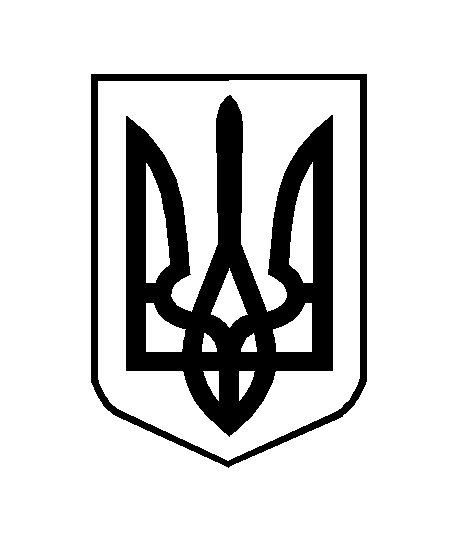 